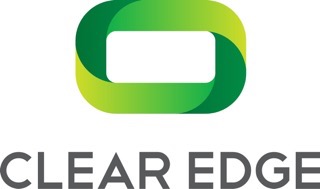 Dear Parent or Guardian,As you know, head injuries and brain health have become topics of much discussion recently for athletes of all ages and experience levels.  Protecting our brain health is very important to all of us and something we, as an organization, take very seriously.  One of the ways we do this is to provide pre-season baseline testing for athletes and their family members.  According to the Centers for Disease Control (CDC) Heads Up Concussion in Youth Sports Program:“Baseline tests are used to assess an athlete’s balance and brain function…, as well as for the presence of any concussion symptoms. Results from baseline tests (or pre-injury tests) can be used and compared to a similar exam conducted by a health care professional during the season if an athlete has a suspected concussion.”Additionally, the 5th International Consensus Statement on Sports Concussions, the NCAA, and the National Athletic Trainers Association, among others, recommend that head injury baseline assessments include a balance assessment, cognitive function test and a collection of symptoms.We have a great opportunity to be involved in a new suite of tests called ClearEdge to baseline test our athletes, as well as any family members who might be interested.  ClearEdge provides healthcare professionals a toolkit of cognitive and balance tests, as well as symptoms and medical history questionnaires. Even if you’re not a youth athlete, regular tests like these can be a way to track brain health over time.  ClearEdge DANA cognitive tests, for example, have been used as a screen for ADHD, dementia, post traumatic brain disorder and depression.If you and/or your child(ren) would like to participate, please register on the ClearEdge web portal through the following link:  https://portal.clearedgetest.com/Registration will take seven to ten minutes per participant. When: 	Once you have completed registration, you can schedule a test time at the link provided:New Braunfels: http://www.signupgenius.com/go/508084fa9ac2aa3fe3-clearedgeWhat to expect:	The test will take approximately twenty minutes and will include:A brief symptoms questionnaireA series of four cognitive testsEight 30-second balance tests (tests are performed without shoes)Who is eligible:      	Anyone five years and older are eligible to take the test as long as they are able to stand unassisted. Parents, siblings or other family members who fit the criteria may also participate. Each participant will need to complete an Informed Consent and Release Form prior to testing. If the participant is under 18 years of age, a parent or guardian will need to complete the form for them.What will you get for participating?   	Each participant will receive a free brain health baseline test ($150 value).  As ClearEdge Motion is still under regulatory review, results of all tests will not be available until FDA registration is complete (likely mid-August).  At that point, a baseline test report will be available to you online on our portal.  You will be sent an email notifying you of the process to log in to review your results. What to do before the baseline test day:Register for test at https://portal.clearedgetest.com/Sign up for your time slot:http://www.signupgenius.com/go/508084fa9ac2aa3fe3-clearedgeFill out and bring informed consent.Get plenty of rest.Show up 15 minutes before your scheduled time.Email logan.rubio@quadrantbiosciences.com with any questions regarding your registration process. Thank you for your participation! Team Admin